____________________DIAPOSITIVO 1IMAGEM I Mão a desenhar o Logo “Lagoa a Ler” SOM I Pasta #SingingPiano_Início e Final#____________________DIAPOSITIVO 2IMAGEM I Mão a escrever as seguintes frases:História da Semana…Pé ante PéDe Leo LionniSOM I Pasta #SingingPiano_Início e Final#Tendo em conta a temática da natureza e uma vez que as guardas do livro são verdes pode experimentar-se o fundo verde?... e por exemplo as letras em branco. Não funcionará é com o logo do Lagoa a Ler. Este seria no início e no final com fundo branco.____________________DIAPOSITIVO 3IMAGEM I Frase E se um dia, uma lagarta estivesse prestes a ser devorada?...SOM I Pasta #SingingPiano_Início e Final# (a música neste diapositivo vai baixando o som até desaparecer para entrar a música seguinte)____________________DIAPOSITIVO 4IMAGEM I Page_04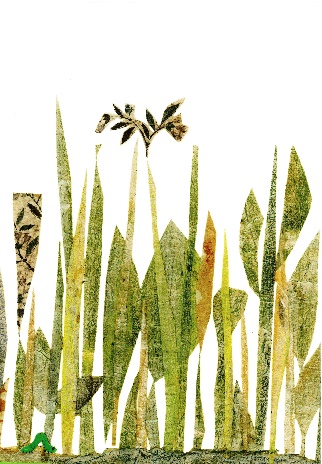 SOM I Pasta #PássarosFloresta#____________________DIAPOSITIVO 5IMAGEM I Page_05 (será necessário retirar texto)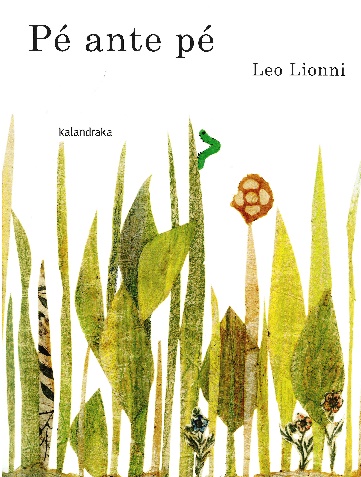 SOM I Pasta #PássarosFloresta# (a música neste diapositivo vai baixando o som até desaparecer para se começar a leitura)____________________DIAPOSITIVO 6IMAGEM I Page_06 e Page_07 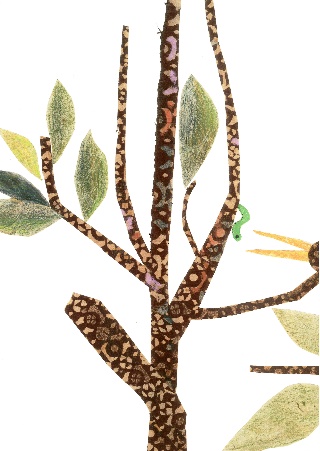 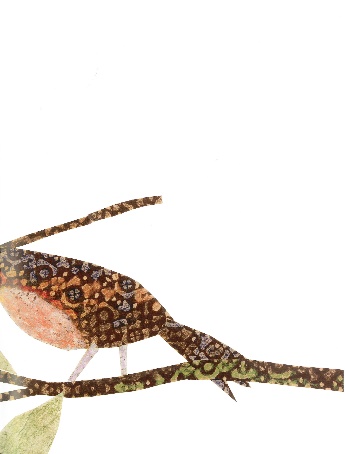 SOM I Leitura áudio do textoTexto I Um dia um pintarroxo esfomeado viu uma lagarta com pés, verde como uma esmeralda, em cima de um galho. Quando já se preparava para a engolir…____________________DIAPOSITIVO 7IMAGEM I Page_08 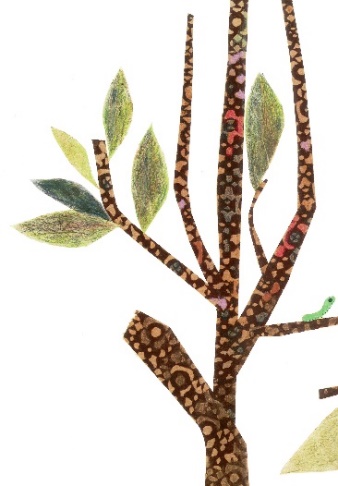 SOM I Leitura áudio do textoTexto I  - Não me comas. Eu sou uma lagarta com pés. Sou útil, meço coisas.____________________DIAPOSITIVO 8IMAGEM I Page_09 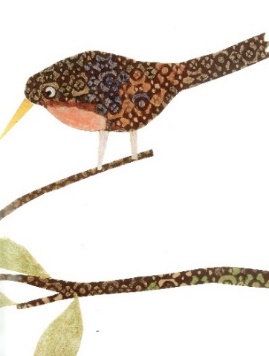 SOM I Leitura áudio do textoTexto I  - Ai sim? Então mede lá a minha cauda. DIAPOSITIVO 9IMAGEM I Page_10 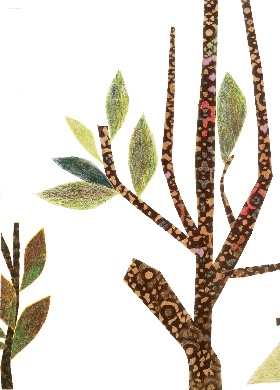 SOM I Leitura áudio do textoTexto I  - Isso é fácil ____________________DIAPOSITIVO 10IMAGEM I Page_11 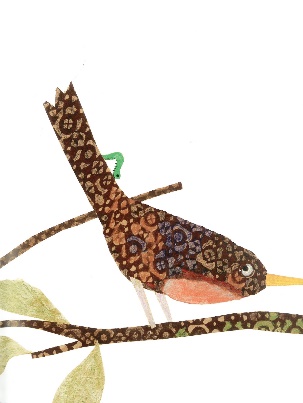 SOM I Leitura áudio do textoTexto I - Um sexto de pé, um quinto de pé, um quarto de pé, um terço de pé, meio pé.____________________DIAPOSITIVO 11IMAGEM I Page_12 e Page_13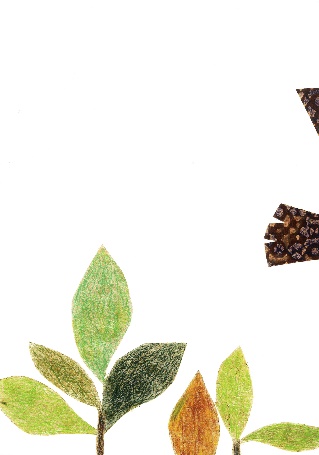 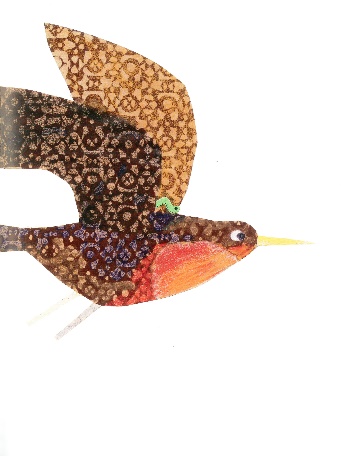 SOM I Leitura áudio do textoTexto I - Vejam só. A minha cauda mede meio pé! E, levando a lagarta com pés, voou até onde outros pássaros precisavam de ser medidos.____________________DIAPOSITIVO 12IMAGEM I Page_14 e Page_15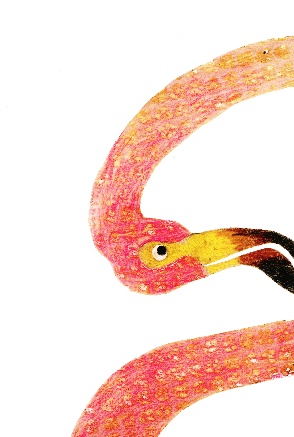 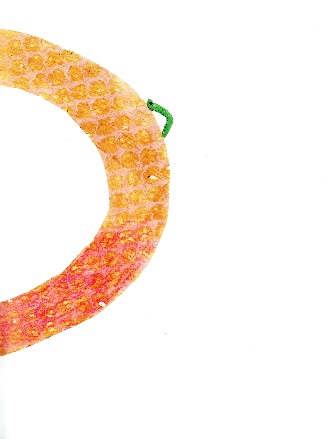 SOM I Leitura áudio do texto + som da pasta #flamingo# (este som colocar depois da leitura da frase)Texto I A lagarta com pés mediu o pescoço do flamingo.____________________DIAPOSITIVO 13IMAGEM I Page_16 e page_17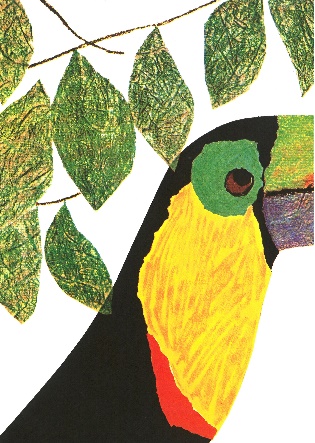 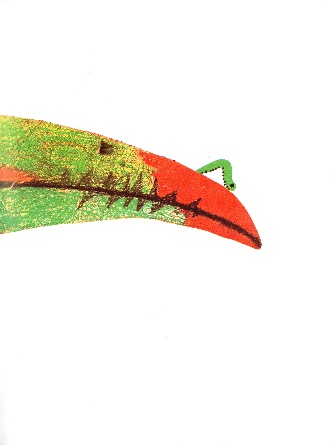 SOM I Leitura áudio do texto + som da pasta #tucano# (este som colocar depois da leitura da frase)Texto I Mediu o bico do tucano…____________________DIAPOSITIVO 14IMAGEM I Page_18 e page_19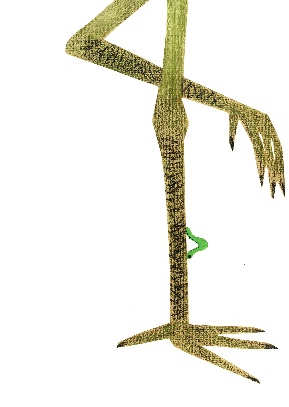 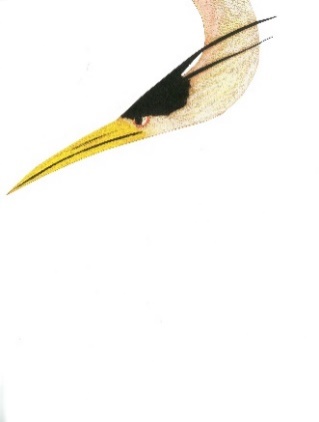 SOM I Leitura áudio do texto + som da pasta #garça# (este som colocar depois da leitura da frase)Texto I mediu as patas da garça…___________________DIAPOSITIVO 15IMAGEM I Page_20 e page_21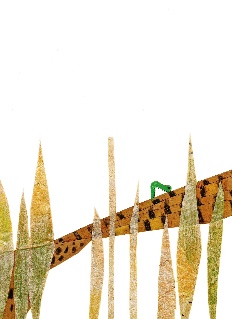 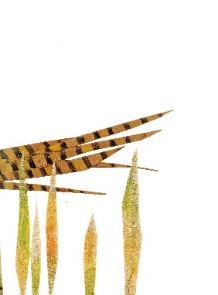 SOM I Leitura áudio do texto + som da pasta #faisão# (este som colocar depois da leitura da frase)Texto I mediu a cauda do faisão…____________________DIAPOSITIVO 16IMAGEM I Page_22 e page_23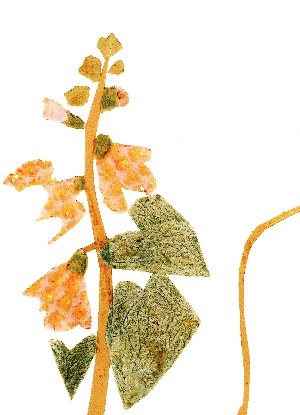 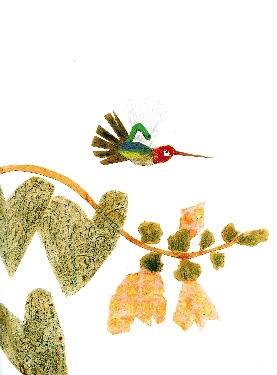 SOM I Leitura áudio do texto + som da pasta #beija-flor# (este som colocar depois da leitura da frase)Texto I e mediu o beija-flor inteiro.____________________DIAPOSITIVO 17IMAGEM I Page_24 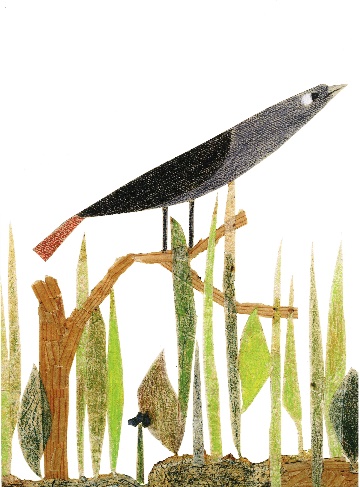 SOM I Leitura áudio do texto Texto I Certa manhã, o rouxinol encontrou a lagarta com pés. - Mede a minha canção – ordenou o rouxinol.Mas como é que eu posso fazer isso? - perguntou a lagarta com pés. – Eu meço coisas, não canções.Mede a minha canção ou como-te ao pequeno-almoço  - ripostou o rouxinol.Então a lagarta com pés teve uma ideia.____________________DIAPOSITIVO 18IMAGEM I Page_25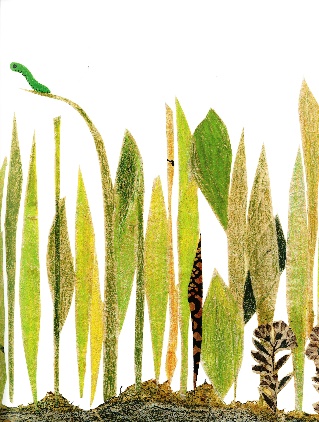 SOM I Leitura áudio do texto Texto I Vou tentar – disse ela. – Ora põe-te lá a cantar.____________________DIAPOSITIVO 19IMAGEM I Page_26 e page_27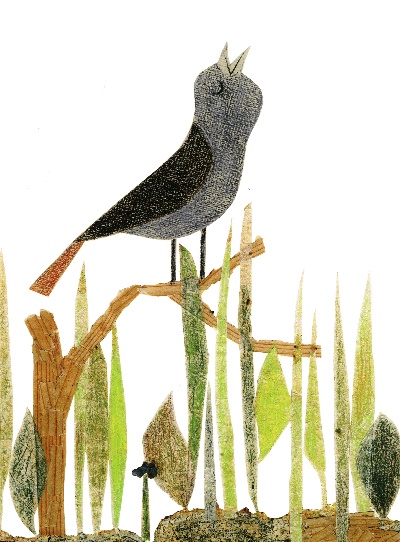 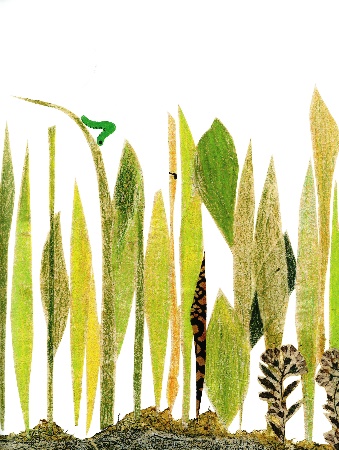 SOM I Leitura áudio do texto + som da pasta #rouxinol# (este som colocar depois da leitura da frase, o som vai continuando ao longo das últimas páginas até desaparecer por completo na última página)Texto I O rouxinol começou a cantar e a lagarta com pés foi medindo.____________________DIAPOSITIVO 20IMAGEM I Page_28 e page_29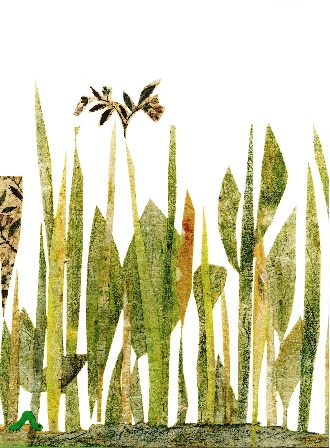 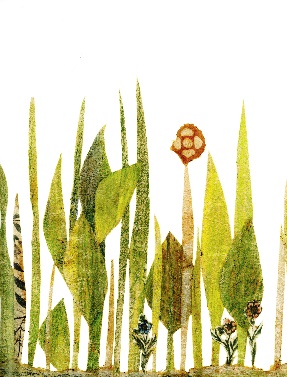 SOM I Leitura áudio do texto + som da pasta #rouxinol# (som de fundo que vai diminuindo pois a lagarta está a afastar-se)Texto I Mediu, mediu…____________________DIAPOSITIVO 21IMAGEM I Page_30 e 31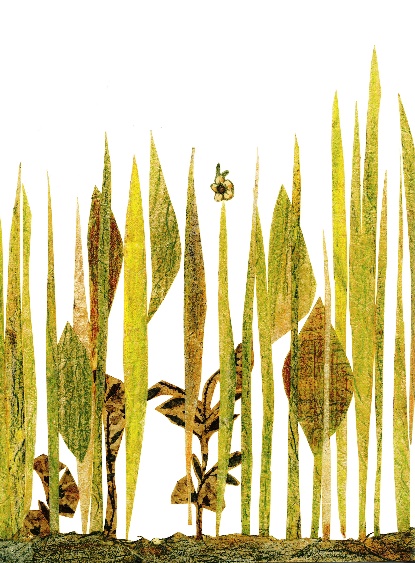 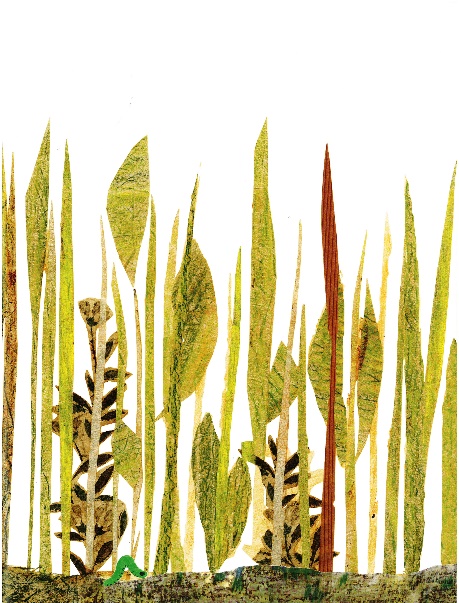 SOM I Leitura áudio do texto + som da pasta #rouxinol# (som de fundo que vai diminuindo pois a lagarta está a afastar-se)Texto I Um pé, e mais um pé…____________________DIAPOSITIVO 22IMAGEM I Page_32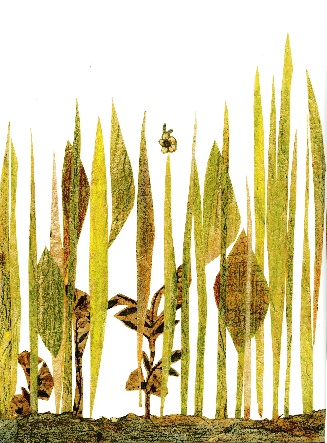 SOM I Leitura áudio do texto + som da pasta #rouxinol# (som de fundo já está muito baixinho neste diapositivo até que desaparece)Texto I Até que, pé ante pé, desapareceu de vista.____________________DIAPOSITIVO 23IMAGEM I Mão a escrever a seguinte frase:Ler em conjunto é um momento de afeto, partilha e descoberta.Leia em família!SOM I Pasta #SingingPiano_Início e Final#________________________________________DIAPOSITIVO 24IMAGEM I Logo Lagoa a LerSOM I Pasta #SingingPiano_Início e Final#